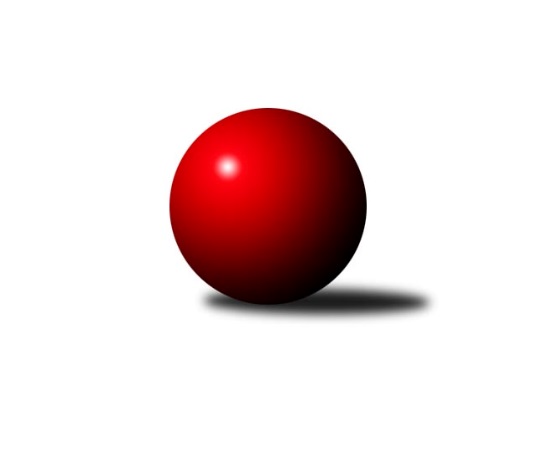 Č.2Ročník 2019/2020	28.4.2024 Krajský přebor Vysočina 2019/2020Statistika 2. kolaTabulka družstev:		družstvo	záp	výh	rem	proh	skore	sety	průměr	body	plné	dorážka	chyby	1.	TJ BOPO Třebíč A	2	2	0	0	12.0 : 4.0 	(15.0 : 9.0)	2499	4	1724	776	36.5	2.	KK Slavoj Žirovnice B	2	2	0	0	12.0 : 4.0 	(13.0 : 11.0)	2622	4	1794	829	31	3.	TJ Nové Město na Moravě B	2	2	0	0	11.0 : 5.0 	(13.0 : 11.0)	2458	4	1691	767	40.5	4.	TJ Třebíč B	2	1	0	1	10.0 : 6.0 	(16.5 : 7.5)	2712	2	1834	878	24	5.	TJ Spartak Pelhřimov B	2	1	0	1	10.0 : 6.0 	(13.5 : 10.5)	2628	2	1819	809	35.5	6.	TJ Třebíč C	2	1	0	1	8.0 : 8.0 	(13.0 : 11.0)	2485	2	1750	735	48.5	7.	TJ BOPO Třebíč B	2	1	0	1	8.0 : 8.0 	(10.5 : 13.5)	2375	2	1639	736	50	8.	TJ Sl. Kamenice nad Lipou E	2	1	0	1	7.0 : 9.0 	(13.0 : 11.0)	2572	2	1767	806	42.5	9.	TJ Spartak Pelhřimov G	2	1	0	1	7.0 : 9.0 	(9.0 : 15.0)	2500	2	1728	772	38	10.	TJ Sokol Cetoraz	2	0	0	2	5.0 : 11.0 	(12.5 : 11.5)	2426	0	1686	740	42.5	11.	TJ Start Jihlava B	2	0	0	2	4.0 : 12.0 	(8.5 : 15.5)	2269	0	1620	650	71	12.	TJ Sl. Kamenice nad Lipou B	2	0	0	2	2.0 : 14.0 	(6.5 : 17.5)	2510	0	1713	798	54.5Tabulka doma:		družstvo	záp	výh	rem	proh	skore	sety	průměr	body	maximum	minimum	1.	TJ Spartak Pelhřimov B	1	1	0	0	7.0 : 1.0 	(10.0 : 2.0)	2631	2	2631	2631	2.	TJ Třebíč C	1	1	0	0	6.0 : 2.0 	(8.0 : 4.0)	2515	2	2515	2515	3.	TJ Nové Město na Moravě B	1	1	0	0	6.0 : 2.0 	(7.5 : 4.5)	2533	2	2533	2533	4.	KK Slavoj Žirovnice B	1	1	0	0	6.0 : 2.0 	(7.0 : 5.0)	2547	2	2547	2547	5.	TJ Spartak Pelhřimov G	1	1	0	0	6.0 : 2.0 	(7.0 : 5.0)	2546	2	2546	2546	6.	TJ BOPO Třebíč B	1	1	0	0	6.0 : 2.0 	(6.5 : 5.5)	2352	2	2352	2352	7.	TJ BOPO Třebíč A	1	1	0	0	6.0 : 2.0 	(6.0 : 6.0)	2579	2	2579	2579	8.	TJ Sl. Kamenice nad Lipou E	1	1	0	0	5.0 : 3.0 	(8.5 : 3.5)	2673	2	2673	2673	9.	TJ Sokol Cetoraz	1	0	0	1	3.0 : 5.0 	(6.5 : 5.5)	2361	0	2361	2361	10.	TJ Třebíč B	1	0	0	1	2.0 : 6.0 	(6.0 : 6.0)	2652	0	2652	2652	11.	TJ Start Jihlava B	1	0	0	1	2.0 : 6.0 	(3.0 : 9.0)	2274	0	2274	2274	12.	TJ Sl. Kamenice nad Lipou B	1	0	0	1	0.0 : 8.0 	(1.5 : 10.5)	2520	0	2520	2520Tabulka venku:		družstvo	záp	výh	rem	proh	skore	sety	průměr	body	maximum	minimum	1.	TJ Třebíč B	1	1	0	0	8.0 : 0.0 	(10.5 : 1.5)	2771	2	2771	2771	2.	TJ BOPO Třebíč A	1	1	0	0	6.0 : 2.0 	(9.0 : 3.0)	2419	2	2419	2419	3.	KK Slavoj Žirovnice B	1	1	0	0	6.0 : 2.0 	(6.0 : 6.0)	2697	2	2697	2697	4.	TJ Nové Město na Moravě B	1	1	0	0	5.0 : 3.0 	(5.5 : 6.5)	2383	2	2383	2383	5.	TJ Spartak Pelhřimov B	1	0	0	1	3.0 : 5.0 	(3.5 : 8.5)	2624	0	2624	2624	6.	TJ Sokol Cetoraz	1	0	0	1	2.0 : 6.0 	(6.0 : 6.0)	2491	0	2491	2491	7.	TJ Start Jihlava B	1	0	0	1	2.0 : 6.0 	(5.5 : 6.5)	2264	0	2264	2264	8.	TJ Sl. Kamenice nad Lipou B	1	0	0	1	2.0 : 6.0 	(5.0 : 7.0)	2500	0	2500	2500	9.	TJ Třebíč C	1	0	0	1	2.0 : 6.0 	(5.0 : 7.0)	2454	0	2454	2454	10.	TJ Sl. Kamenice nad Lipou E	1	0	0	1	2.0 : 6.0 	(4.5 : 7.5)	2471	0	2471	2471	11.	TJ BOPO Třebíč B	1	0	0	1	2.0 : 6.0 	(4.0 : 8.0)	2397	0	2397	2397	12.	TJ Spartak Pelhřimov G	1	0	0	1	1.0 : 7.0 	(2.0 : 10.0)	2453	0	2453	2453Tabulka podzimní části:		družstvo	záp	výh	rem	proh	skore	sety	průměr	body	doma	venku	1.	TJ BOPO Třebíč A	2	2	0	0	12.0 : 4.0 	(15.0 : 9.0)	2499	4 	1 	0 	0 	1 	0 	0	2.	KK Slavoj Žirovnice B	2	2	0	0	12.0 : 4.0 	(13.0 : 11.0)	2622	4 	1 	0 	0 	1 	0 	0	3.	TJ Nové Město na Moravě B	2	2	0	0	11.0 : 5.0 	(13.0 : 11.0)	2458	4 	1 	0 	0 	1 	0 	0	4.	TJ Třebíč B	2	1	0	1	10.0 : 6.0 	(16.5 : 7.5)	2712	2 	0 	0 	1 	1 	0 	0	5.	TJ Spartak Pelhřimov B	2	1	0	1	10.0 : 6.0 	(13.5 : 10.5)	2628	2 	1 	0 	0 	0 	0 	1	6.	TJ Třebíč C	2	1	0	1	8.0 : 8.0 	(13.0 : 11.0)	2485	2 	1 	0 	0 	0 	0 	1	7.	TJ BOPO Třebíč B	2	1	0	1	8.0 : 8.0 	(10.5 : 13.5)	2375	2 	1 	0 	0 	0 	0 	1	8.	TJ Sl. Kamenice nad Lipou E	2	1	0	1	7.0 : 9.0 	(13.0 : 11.0)	2572	2 	1 	0 	0 	0 	0 	1	9.	TJ Spartak Pelhřimov G	2	1	0	1	7.0 : 9.0 	(9.0 : 15.0)	2500	2 	1 	0 	0 	0 	0 	1	10.	TJ Sokol Cetoraz	2	0	0	2	5.0 : 11.0 	(12.5 : 11.5)	2426	0 	0 	0 	1 	0 	0 	1	11.	TJ Start Jihlava B	2	0	0	2	4.0 : 12.0 	(8.5 : 15.5)	2269	0 	0 	0 	1 	0 	0 	1	12.	TJ Sl. Kamenice nad Lipou B	2	0	0	2	2.0 : 14.0 	(6.5 : 17.5)	2510	0 	0 	0 	1 	0 	0 	1Tabulka jarní části:		družstvo	záp	výh	rem	proh	skore	sety	průměr	body	doma	venku	1.	TJ Start Jihlava B	0	0	0	0	0.0 : 0.0 	(0.0 : 0.0)	0	0 	0 	0 	0 	0 	0 	0 	2.	TJ Nové Město na Moravě B	0	0	0	0	0.0 : 0.0 	(0.0 : 0.0)	0	0 	0 	0 	0 	0 	0 	0 	3.	TJ BOPO Třebíč B	0	0	0	0	0.0 : 0.0 	(0.0 : 0.0)	0	0 	0 	0 	0 	0 	0 	0 	4.	TJ Sl. Kamenice nad Lipou E	0	0	0	0	0.0 : 0.0 	(0.0 : 0.0)	0	0 	0 	0 	0 	0 	0 	0 	5.	TJ BOPO Třebíč A	0	0	0	0	0.0 : 0.0 	(0.0 : 0.0)	0	0 	0 	0 	0 	0 	0 	0 	6.	TJ Sokol Cetoraz	0	0	0	0	0.0 : 0.0 	(0.0 : 0.0)	0	0 	0 	0 	0 	0 	0 	0 	7.	KK Slavoj Žirovnice B	0	0	0	0	0.0 : 0.0 	(0.0 : 0.0)	0	0 	0 	0 	0 	0 	0 	0 	8.	TJ Třebíč B	0	0	0	0	0.0 : 0.0 	(0.0 : 0.0)	0	0 	0 	0 	0 	0 	0 	0 	9.	TJ Třebíč C	0	0	0	0	0.0 : 0.0 	(0.0 : 0.0)	0	0 	0 	0 	0 	0 	0 	0 	10.	TJ Spartak Pelhřimov B	0	0	0	0	0.0 : 0.0 	(0.0 : 0.0)	0	0 	0 	0 	0 	0 	0 	0 	11.	TJ Spartak Pelhřimov G	0	0	0	0	0.0 : 0.0 	(0.0 : 0.0)	0	0 	0 	0 	0 	0 	0 	0 	12.	TJ Sl. Kamenice nad Lipou B	0	0	0	0	0.0 : 0.0 	(0.0 : 0.0)	0	0 	0 	0 	0 	0 	0 	0 Zisk bodů pro družstvo:		jméno hráče	družstvo	body	zápasy	v %	dílčí body	sety	v %	1.	Barbora Švédová 	KK Slavoj Žirovnice B 	2	/	2	(100%)	4	/	4	(100%)	2.	Mojmír Novotný 	TJ Třebíč B 	2	/	2	(100%)	4	/	4	(100%)	3.	Tomáš Váňa 	KK Slavoj Žirovnice B 	2	/	2	(100%)	4	/	4	(100%)	4.	Petr Toman 	TJ Třebíč C 	2	/	2	(100%)	4	/	4	(100%)	5.	Adam Rychtařík 	TJ Sl. Kamenice nad Lipou E 	2	/	2	(100%)	4	/	4	(100%)	6.	Zdeněk Topinka 	TJ Nové Město na Moravě B 	2	/	2	(100%)	4	/	4	(100%)	7.	Jaroslav Tenkl 	TJ Třebíč B 	2	/	2	(100%)	4	/	4	(100%)	8.	Libor Linhart 	TJ Spartak Pelhřimov G 	2	/	2	(100%)	4	/	4	(100%)	9.	Kateřina Carvová 	TJ Spartak Pelhřimov B 	2	/	2	(100%)	3.5	/	4	(88%)	10.	Petr Zeman 	TJ BOPO Třebíč A 	2	/	2	(100%)	3.5	/	4	(88%)	11.	Bohumil Drápela 	TJ BOPO Třebíč A 	2	/	2	(100%)	3	/	4	(75%)	12.	Martin Kantor 	TJ BOPO Třebíč B 	2	/	2	(100%)	3	/	4	(75%)	13.	Josef Fučík 	TJ Spartak Pelhřimov B 	2	/	2	(100%)	3	/	4	(75%)	14.	Pavel Šplíchal 	TJ BOPO Třebíč A 	2	/	2	(100%)	3	/	4	(75%)	15.	Petr Března 	TJ Třebíč C 	2	/	2	(100%)	2	/	4	(50%)	16.	Lubomír Horák 	TJ Třebíč C 	1	/	1	(100%)	2	/	2	(100%)	17.	Josefína Vytisková 	TJ Spartak Pelhřimov G 	1	/	1	(100%)	2	/	2	(100%)	18.	Marie Ježková 	TJ BOPO Třebíč B 	1	/	1	(100%)	2	/	2	(100%)	19.	Jaroslav Lhotka 	TJ Sokol Cetoraz  	1	/	1	(100%)	2	/	2	(100%)	20.	Miroslava Matejková 	TJ Spartak Pelhřimov B 	1	/	1	(100%)	2	/	2	(100%)	21.	Milan Kocanda 	TJ Nové Město na Moravě B 	1	/	1	(100%)	2	/	2	(100%)	22.	Tereza Buďová 	TJ Nové Město na Moravě B 	1	/	1	(100%)	2	/	2	(100%)	23.	Roman Svojanovský 	TJ Nové Město na Moravě B 	1	/	1	(100%)	1.5	/	2	(75%)	24.	Lukáš Toman 	TJ Třebíč B 	1	/	1	(100%)	1.5	/	2	(75%)	25.	Jiří Cháb st.	TJ Start Jihlava B 	1	/	1	(100%)	1.5	/	2	(75%)	26.	Petr Hlaváček 	TJ Start Jihlava B 	1	/	1	(100%)	1	/	2	(50%)	27.	Jan Hruška 	TJ Spartak Pelhřimov G 	1	/	1	(100%)	1	/	2	(50%)	28.	Zdeněk Januška 	KK Slavoj Žirovnice B 	1	/	1	(100%)	1	/	2	(50%)	29.	Miroslav Mátl 	TJ BOPO Třebíč A 	1	/	2	(50%)	3	/	4	(75%)	30.	František Novotný 	TJ Sokol Cetoraz  	1	/	2	(50%)	3	/	4	(75%)	31.	Marcel Berka 	TJ Sokol Cetoraz  	1	/	2	(50%)	3	/	4	(75%)	32.	Jan Dobeš 	TJ Třebíč B 	1	/	2	(50%)	3	/	4	(75%)	33.	Milan Podhradský 	TJ Sl. Kamenice nad Lipou E 	1	/	2	(50%)	3	/	4	(75%)	34.	Jiří Šindelář 	TJ Sl. Kamenice nad Lipou E 	1	/	2	(50%)	2.5	/	4	(63%)	35.	Zdeňka Kolářová 	TJ BOPO Třebíč B 	1	/	2	(50%)	2.5	/	4	(63%)	36.	Jan Škrampal 	TJ Sl. Kamenice nad Lipou E 	1	/	2	(50%)	2	/	4	(50%)	37.	Tomáš Vestfál 	TJ Start Jihlava B 	1	/	2	(50%)	2	/	4	(50%)	38.	Vladimír Kantor 	TJ Třebíč B 	1	/	2	(50%)	2	/	4	(50%)	39.	Josef Šebek 	TJ Nové Město na Moravě B 	1	/	2	(50%)	2	/	4	(50%)	40.	Filip Schober 	TJ Sl. Kamenice nad Lipou B 	1	/	2	(50%)	2	/	4	(50%)	41.	Dušan Macek 	TJ Sokol Cetoraz  	1	/	2	(50%)	2	/	4	(50%)	42.	Jaroslav Kasáček 	TJ Třebíč C 	1	/	2	(50%)	2	/	4	(50%)	43.	Jaroslav Benda 	TJ Spartak Pelhřimov B 	1	/	2	(50%)	2	/	4	(50%)	44.	Pavel Zedník 	TJ Sl. Kamenice nad Lipou B 	1	/	2	(50%)	2	/	4	(50%)	45.	Vilém Ryšavý 	KK Slavoj Žirovnice B 	1	/	2	(50%)	2	/	4	(50%)	46.	Václav Novotný 	TJ Spartak Pelhřimov B 	1	/	2	(50%)	2	/	4	(50%)	47.	Radek Čejka 	TJ Sokol Cetoraz  	1	/	2	(50%)	1.5	/	4	(38%)	48.	Filip Šupčík 	TJ BOPO Třebíč A 	1	/	2	(50%)	1.5	/	4	(38%)	49.	Aleš Paluska 	TJ Start Jihlava B 	1	/	2	(50%)	1	/	4	(25%)	50.	Bohumil Nentvich 	TJ Spartak Pelhřimov B 	1	/	2	(50%)	1	/	4	(25%)	51.	Aneta Kusiová 	KK Slavoj Žirovnice B 	1	/	2	(50%)	1	/	4	(25%)	52.	František Jakoubek 	KK Slavoj Žirovnice B 	1	/	2	(50%)	1	/	4	(25%)	53.	Pavel Kohout 	TJ Třebíč B 	1	/	2	(50%)	1	/	4	(25%)	54.	Kamil Polomski 	TJ BOPO Třebíč B 	1	/	2	(50%)	1	/	4	(25%)	55.	Lukáš Melichar 	TJ Spartak Pelhřimov G 	1	/	2	(50%)	1	/	4	(25%)	56.	Milan Gregorovič 	TJ BOPO Třebíč B 	1	/	2	(50%)	1	/	4	(25%)	57.	Jiří Faldík 	TJ Nové Město na Moravě B 	1	/	2	(50%)	1	/	4	(25%)	58.	Martin Michal 	TJ Třebíč C 	0	/	1	(0%)	1	/	2	(50%)	59.	Milan Lenz 	TJ Třebíč C 	0	/	1	(0%)	1	/	2	(50%)	60.	Ladislav Štark 	TJ BOPO Třebíč B 	0	/	1	(0%)	1	/	2	(50%)	61.	Libor Nováček 	TJ Třebíč B 	0	/	1	(0%)	1	/	2	(50%)	62.	Dagmar Rypelová 	TJ Třebíč C 	0	/	1	(0%)	1	/	2	(50%)	63.	Libuše Kuběnová 	TJ Nové Město na Moravě B 	0	/	1	(0%)	0.5	/	2	(25%)	64.	Darja Novotná 	TJ Sl. Kamenice nad Lipou E 	0	/	1	(0%)	0.5	/	2	(25%)	65.	Jan Švarc 	TJ Sl. Kamenice nad Lipou B 	0	/	1	(0%)	0	/	2	(0%)	66.	Jiří Čamra 	TJ Spartak Pelhřimov G 	0	/	1	(0%)	0	/	2	(0%)	67.	Oldřich Kubů 	TJ Spartak Pelhřimov G 	0	/	1	(0%)	0	/	2	(0%)	68.	David Schober ml.	TJ Sl. Kamenice nad Lipou E 	0	/	1	(0%)	0	/	2	(0%)	69.	Vladimír Berka 	TJ Sokol Cetoraz  	0	/	1	(0%)	0	/	2	(0%)	70.	Tomáš Tesař 	TJ Sl. Kamenice nad Lipou B 	0	/	1	(0%)	0	/	2	(0%)	71.	Daniel Bašta 	KK Slavoj Žirovnice B 	0	/	1	(0%)	0	/	2	(0%)	72.	Karel Pecha 	TJ Spartak Pelhřimov B 	0	/	1	(0%)	0	/	2	(0%)	73.	Josef Vančík 	TJ Sl. Kamenice nad Lipou B 	0	/	2	(0%)	1.5	/	4	(38%)	74.	Milan Chvátal 	TJ Start Jihlava B 	0	/	2	(0%)	1.5	/	4	(38%)	75.	Marek Jirsa 	TJ Sl. Kamenice nad Lipou B 	0	/	2	(0%)	1	/	4	(25%)	76.	Kamila Jirsová 	TJ Sl. Kamenice nad Lipou E 	0	/	2	(0%)	1	/	4	(25%)	77.	Pavel Charvát 	TJ Start Jihlava B 	0	/	2	(0%)	1	/	4	(25%)	78.	Patrik Berka 	TJ Sokol Cetoraz  	0	/	2	(0%)	1	/	4	(25%)	79.	Pavel Šplíchal st.	TJ BOPO Třebíč A 	0	/	2	(0%)	1	/	4	(25%)	80.	Lukáš Bambula 	TJ Spartak Pelhřimov G 	0	/	2	(0%)	1	/	4	(25%)	81.	Marta Tkáčová 	TJ Start Jihlava B 	0	/	2	(0%)	0.5	/	4	(13%)	82.	Radek David 	TJ Spartak Pelhřimov G 	0	/	2	(0%)	0	/	4	(0%)	83.	Anna Kuběnová 	TJ Nové Město na Moravě B 	0	/	2	(0%)	0	/	4	(0%)	84.	Dominika Štarková 	TJ BOPO Třebíč B 	0	/	2	(0%)	0	/	4	(0%)	85.	Tomáš Brátka 	TJ Třebíč C 	0	/	2	(0%)	0	/	4	(0%)	86.	Miroslav Votápek 	TJ Sl. Kamenice nad Lipou B 	0	/	2	(0%)	0	/	4	(0%)Průměry na kuželnách:		kuželna	průměr	plné	dorážka	chyby	výkon na hráče	1.	Kamenice, 1-4	2647	1819	827	44.0	(441.2)	2.	TJ Třebíč, 1-4	2565	1744	820	32.0	(427.5)	3.	Pelhřimov, 1-4	2532	1734	797	37.3	(422.1)	4.	TJ Nové Město n.M., 1-2	2502	1722	779	39.5	(417.0)	5.	Žirovnice, 1-4	2500	1768	732	51.5	(416.8)	6.	TJ Bopo Třebíč, 1-2	2421	1684	737	46.5	(403.6)	7.	TJ Sokol Cetoraz, 1-2	2372	1639	732	40.5	(395.3)	8.	TJ Start Jihlava, 1-2	2346	1664	682	63.5	(391.1)Nejlepší výkony na kuželnách:Kamenice, 1-4TJ Třebíč B	2771	2. kolo	Mojmír Novotný 	TJ Třebíč B	503	2. koloTJ Sl. Kamenice nad Lipou E	2673	1. kolo	Jan Dobeš 	TJ Třebíč B	481	2. koloTJ Spartak Pelhřimov B	2624	1. kolo	Jan Škrampal 	TJ Sl. Kamenice nad Lipou E	477	1. koloTJ Sl. Kamenice nad Lipou B	2520	2. kolo	Bohumil Nentvich 	TJ Spartak Pelhřimov B	470	1. kolo		. kolo	Jaroslav Tenkl 	TJ Třebíč B	464	2. kolo		. kolo	Adam Rychtařík 	TJ Sl. Kamenice nad Lipou E	457	1. kolo		. kolo	Josef Fučík 	TJ Spartak Pelhřimov B	455	1. kolo		. kolo	Václav Novotný 	TJ Spartak Pelhřimov B	451	1. kolo		. kolo	Pavel Kohout 	TJ Třebíč B	451	2. kolo		. kolo	Milan Podhradský 	TJ Sl. Kamenice nad Lipou E	446	1. koloTJ Třebíč, 1-4KK Slavoj Žirovnice B	2697	1. kolo	Tomáš Váňa 	KK Slavoj Žirovnice B	471	1. koloTJ Třebíč B	2652	1. kolo	Aneta Kusiová 	KK Slavoj Žirovnice B	468	1. koloTJ Třebíč C	2515	1. kolo	Barbora Švédová 	KK Slavoj Žirovnice B	463	1. koloTJ BOPO Třebíč B	2397	1. kolo	Mojmír Novotný 	TJ Třebíč B	453	1. kolo		. kolo	Vilém Ryšavý 	KK Slavoj Žirovnice B	450	1. kolo		. kolo	Lubomír Horák 	TJ Třebíč C	450	1. kolo		. kolo	Libor Nováček 	TJ Třebíč B	449	1. kolo		. kolo	Jaroslav Tenkl 	TJ Třebíč B	448	1. kolo		. kolo	Vladimír Kantor 	TJ Třebíč B	443	1. kolo		. kolo	Jan Dobeš 	TJ Třebíč B	437	1. koloPelhřimov, 1-4TJ Spartak Pelhřimov B	2631	2. kolo	Libor Linhart 	TJ Spartak Pelhřimov G	469	2. koloTJ Spartak Pelhřimov G	2546	1. kolo	Libor Linhart 	TJ Spartak Pelhřimov G	460	1. koloTJ Sl. Kamenice nad Lipou B	2500	1. kolo	Václav Novotný 	TJ Spartak Pelhřimov B	449	2. koloTJ Spartak Pelhřimov G	2453	2. kolo	Jaroslav Benda 	TJ Spartak Pelhřimov B	446	2. kolo		. kolo	Miroslava Matejková 	TJ Spartak Pelhřimov B	445	2. kolo		. kolo	Josefína Vytisková 	TJ Spartak Pelhřimov G	444	1. kolo		. kolo	Jan Švarc 	TJ Sl. Kamenice nad Lipou B	435	1. kolo		. kolo	Josef Fučík 	TJ Spartak Pelhřimov B	433	2. kolo		. kolo	Bohumil Nentvich 	TJ Spartak Pelhřimov B	433	2. kolo		. kolo	Lukáš Melichar 	TJ Spartak Pelhřimov G	426	1. koloTJ Nové Město n.M., 1-2TJ Nové Město na Moravě B	2533	2. kolo	Milan Podhradský 	TJ Sl. Kamenice nad Lipou E	453	2. koloTJ Sl. Kamenice nad Lipou E	2471	2. kolo	Zdeněk Topinka 	TJ Nové Město na Moravě B	443	2. kolo		. kolo	Tereza Buďová 	TJ Nové Město na Moravě B	437	2. kolo		. kolo	Anna Kuběnová 	TJ Nové Město na Moravě B	430	2. kolo		. kolo	Roman Svojanovský 	TJ Nové Město na Moravě B	423	2. kolo		. kolo	Adam Rychtařík 	TJ Sl. Kamenice nad Lipou E	421	2. kolo		. kolo	Josef Šebek 	TJ Nové Město na Moravě B	420	2. kolo		. kolo	Jiří Šindelář 	TJ Sl. Kamenice nad Lipou E	420	2. kolo		. kolo	Jan Škrampal 	TJ Sl. Kamenice nad Lipou E	418	2. kolo		. kolo	Kamila Jirsová 	TJ Sl. Kamenice nad Lipou E	385	2. koloŽirovnice, 1-4KK Slavoj Žirovnice B	2547	2. kolo	Petr Toman 	TJ Třebíč C	452	2. koloTJ Třebíč C	2454	2. kolo	Barbora Švédová 	KK Slavoj Žirovnice B	449	2. kolo		. kolo	Petr Března 	TJ Třebíč C	440	2. kolo		. kolo	Zdeněk Januška 	KK Slavoj Žirovnice B	429	2. kolo		. kolo	Vilém Ryšavý 	KK Slavoj Žirovnice B	428	2. kolo		. kolo	Tomáš Váňa 	KK Slavoj Žirovnice B	416	2. kolo		. kolo	František Jakoubek 	KK Slavoj Žirovnice B	414	2. kolo		. kolo	Aneta Kusiová 	KK Slavoj Žirovnice B	411	2. kolo		. kolo	Tomáš Brátka 	TJ Třebíč C	407	2. kolo		. kolo	Milan Lenz 	TJ Třebíč C	387	2. koloTJ Bopo Třebíč, 1-2TJ BOPO Třebíč A	2579	2. kolo	Petr Zeman 	TJ BOPO Třebíč A	463	2. koloTJ Sokol Cetoraz 	2491	2. kolo	Jaroslav Lhotka 	TJ Sokol Cetoraz 	460	2. koloTJ BOPO Třebíč B	2352	2. kolo	Miroslav Mátl 	TJ BOPO Třebíč A	455	2. koloTJ Start Jihlava B	2264	2. kolo	Bohumil Drápela 	TJ BOPO Třebíč A	432	2. kolo		. kolo	Pavel Šplíchal 	TJ BOPO Třebíč A	430	2. kolo		. kolo	Pavel Šplíchal st.	TJ BOPO Třebíč A	421	2. kolo		. kolo	Radek Čejka 	TJ Sokol Cetoraz 	417	2. kolo		. kolo	Kamil Polomski 	TJ BOPO Třebíč B	417	2. kolo		. kolo	Martin Kantor 	TJ BOPO Třebíč B	417	2. kolo		. kolo	Dušan Macek 	TJ Sokol Cetoraz 	414	2. koloTJ Sokol Cetoraz, 1-2TJ Nové Město na Moravě B	2383	1. kolo	Milan Kocanda 	TJ Nové Město na Moravě B	423	1. koloTJ Sokol Cetoraz 	2361	1. kolo	Zdeněk Topinka 	TJ Nové Město na Moravě B	421	1. kolo		. kolo	Marcel Berka 	TJ Sokol Cetoraz 	411	1. kolo		. kolo	Jiří Faldík 	TJ Nové Město na Moravě B	410	1. kolo		. kolo	František Novotný 	TJ Sokol Cetoraz 	404	1. kolo		. kolo	Dušan Macek 	TJ Sokol Cetoraz 	394	1. kolo		. kolo	Patrik Berka 	TJ Sokol Cetoraz 	386	1. kolo		. kolo	Anna Kuběnová 	TJ Nové Město na Moravě B	385	1. kolo		. kolo	Radek Čejka 	TJ Sokol Cetoraz 	383	1. kolo		. kolo	Vladimír Berka 	TJ Sokol Cetoraz 	383	1. koloTJ Start Jihlava, 1-2TJ BOPO Třebíč A	2419	1. kolo	Bohumil Drápela 	TJ BOPO Třebíč A	429	1. koloTJ Start Jihlava B	2274	1. kolo	Pavel Šplíchal 	TJ BOPO Třebíč A	421	1. kolo		. kolo	Filip Šupčík 	TJ BOPO Třebíč A	419	1. kolo		. kolo	Milan Chvátal 	TJ Start Jihlava B	416	1. kolo		. kolo	Petr Hlaváček 	TJ Start Jihlava B	409	1. kolo		. kolo	Miroslav Mátl 	TJ BOPO Třebíč A	403	1. kolo		. kolo	Petr Zeman 	TJ BOPO Třebíč A	387	1. kolo		. kolo	Pavel Charvát 	TJ Start Jihlava B	374	1. kolo		. kolo	Aleš Paluska 	TJ Start Jihlava B	372	1. kolo		. kolo	Pavel Šplíchal st.	TJ BOPO Třebíč A	360	1. koloČetnost výsledků:	7.0 : 1.0	1x	6.0 : 2.0	6x	5.0 : 3.0	1x	3.0 : 5.0	1x	2.0 : 6.0	2x	0.0 : 8.0	1x